Opportuniteits- en bevoegdhedenkader evenementen 2018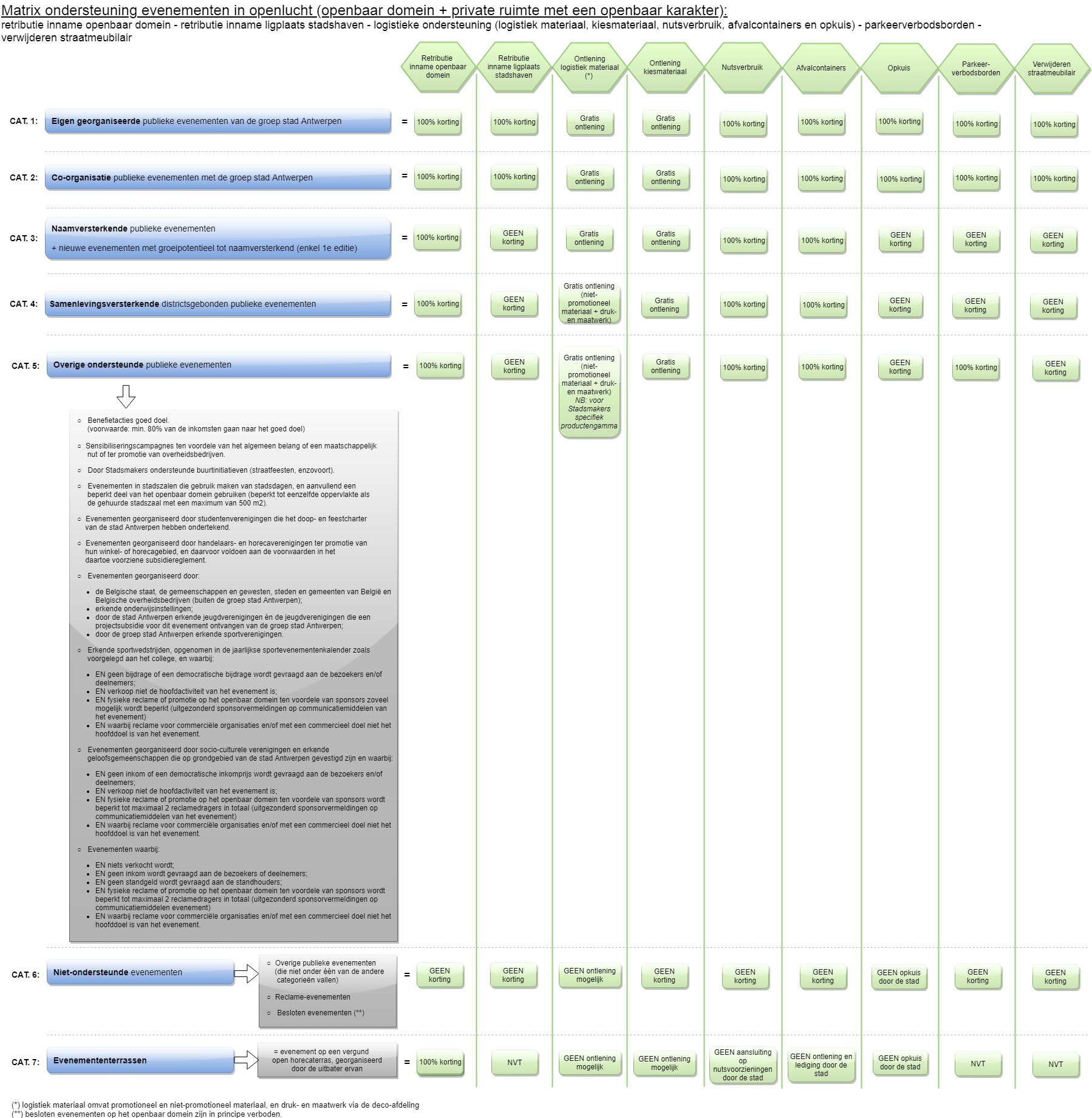 Opportuniteits- en bevoegdhedenkader evenementen 2018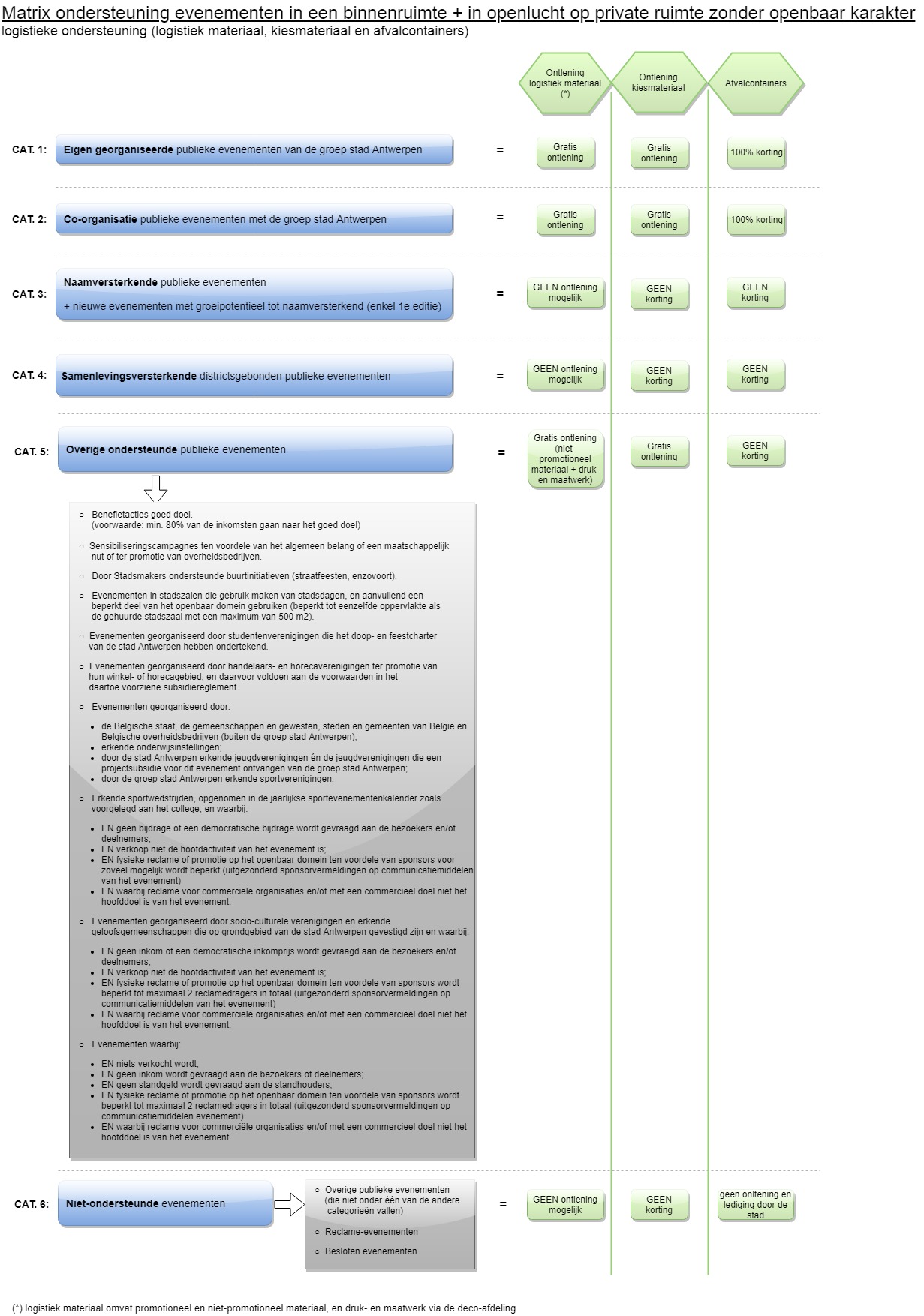 